2021-2022 EĞİTİM ÖĞRETİM YILITURKCEDERSİ.NET 7. SINIFLAR I. DÖNEM I. TÜRKÇE ORTAK YAZILI SORULARIDIR.AD/SOYAD:SINIF/NO:1.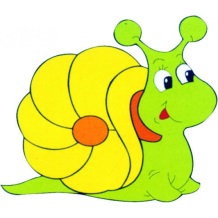 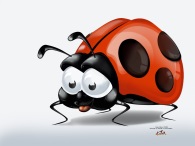 Bu konuşmada insana ait özelliklerden hangisi yoktur?A) Özenti 			B) Hak verme	C) Şikâyet etme			D) Kandırma2. Aşağıdaki deyimlerden hangisi “geçersiz birtakım nedenler ileri sürerek istenilen işi yapmaktan kaçınmak” anlamındadır?A) Pamuk ipliğiyle bağlanmakB) İğne ipliğe dönmekC) İpe un sermekD) İpin ucunu kaçırmak3.Aşağıdaki cümlelerin hangisinde karşılaştırma yapılmıştır?A) Başka ülkelerin şiiri bizimki kadar zengin değil.B) Birçok usta şairimizin olması şiirimiz için bir şanstır.C) Şairler, ülkelerinin ulusal kahramanı olarak anılırlar.D) Şiir alanında yaptığı çalışmalar ile tanınıyordu.4.”Hele ödevlerini yapma da göreyim seni!” cümlesinde aşağıdaki anlamlardan hangisi vardır.A) Cesaretlendirme		B) KorkutmaC) Özendirme			D) Meraklandırma 5. Aşağıdaki cümlelerden hangisinde oluş fiili kullanılmıştır?A) Kış aylarında hava daha erken kararıyor.B) İstediğin kitapları sana yarın getireceğim.C) Sonunda günlerdir aradığım kalemi buldum.D) Senelerdir bu mahallede oturuyoruz.6. Aşağıdaki cümlelerden hangisinde “dokunmak” sözcüğü “sağlığını bozmak” anlamında kullanılmıştır?A) Söylediği sözler, yöneticilere çok dokunmuş.B) Yemekler bitti, ama bulgur pilavına kimse dokunmadı.C) Kızartma türü yemekler benim mideme dokunuyor.D) Bu çocuğun acıklı hali bize çok dokundu.7. ”Bu kadar büyük acılar çekeceğimi bilseydim zamanında derslerime çok çalışırdım.” Cümlesinde aşağıdaki anlamlardan hangisi vardır?A) Özlem			B)Öfke		C)Sitem			D)Pişmanlık8. Aşağıdaki cümlelerin hangisinde üzülme anlamı yoktur?A) Doğduğum yerleri görünce içimde ince bir sızı duydum.B) O canım çiçekler susuzluktan soluvermiş.C) Palyaçoyu görenler ona şaşkın şaşkın bakıp geçiyordu.D) Bir yıllık emeğimiz bir saat içinde yok olup gitmişti.9.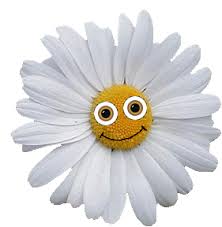 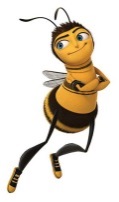 Arı, sadece aynı anlamı taşıyan cümlelerin başındaki çiçekten bal özü toplayabilmektedir.Buna göre arı, hangi çiçeklere konmalıdır?A) 1 ve 2.			B) 1 ve 3.  C) 2 ve 3.			D) 3 ve 4.10. Bu mektupla sana içimi döküyorum.Altı çizili sözün bu cümleye kattığı anlam aşağıdakilerin hangisidir?A) Kendi durumuna acımakB) Sıkılıp bunalmak, benliğini sıkıntı kaplamakC) Bir durumun acısını derinden duymakD) Derdini anlatmak11. Aşağıdaki cümlelerin hangisinde “dağılmak” sözcüğü mecaz anlamda kullanılmıştır?A) Son golü de yiyince takım dağıldı.B) Oyuncaklar evin her köşesine dağılmış.C) Rüzgâr şiddetlenince kızın saçları dağıldı.D) Patatesler ortalığa dağıldı.12.	Yola çıkınca her sabah,	Bulutlara selam ver,	Atlara, otlara	İnsanlara selam ver.Şiire hâkim olan duygu aşağıdakilerden hangisidir?A) Özlem 			B) PişmanlıkC) Sitem			D) Yaşama sevinci13. Tabloda yapılan işaretlemelere göre, sembollerle gösterilen yerlere hangi fiiller getirilmelidir?A)	Bayatladı	Kırmış		UyumadıB)	Oturdum	Büyüdük	GetirttikC)	Okudum	Küflenmiş	KalktıkD)	Çizdiler		Acıktık		Uzadı.14.	Her gün daha başka açıyor çiçek	Gökyüzü daha mavi gittikçe	Güneş daha rengarenk.Aşağıdakilerden hangisi bu şiirde anlatılan duyguyu ifade eder?A) İçim dışıma çıktı.	B) İçim içime sığmıyor.C) İçim cız etti.		D) İçim içimi yiyor.15. Aşağıdaki fiillerden hangisinin mastarı yanlış gösterilmiştir?16. Aşağıdaki cümlelerin hangisinde eylem haber kipiyle çekimlenmemiştir?A) Saatlerce ablasından haber bekledi.B) Bu davranışların onu üzüyor.C) İki gün sonra ateşi düşmüş.D) Hemen kardeşinin yanına gitsin.17. Aşağıdaki cümlelerin hangisindeki altı çizili sözcük, kılış bildirmektedir?A) Her gün çamaşır yıkıyor.B) Durup dururken ağlıyor.C) Adam her saat acıkıyor.D) Baharda ortalık yeşeriyor.18. Aşağıdaki cümlelerden hangisinde çekimli fiil kullanılmamıştır?A) Aylin, çok sabırlı ve anlayışlı bir insandır.B) Çocuğun ayakkabıları çok eskimiş.C) Çamaşırların hepsini güzelce katladık.D) Seni burada gördüğüme çok sevindim.19. Aşağıdaki cümlelerin hangisinde zaman anlamı yoktur?A) Biz, bu mahalleye yeni taşındık.B) Bunları çocuklara vereceğim.C) Saçları bir sene içinde epey uzadı.D) Oraya sen de gitmelisin.20.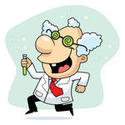 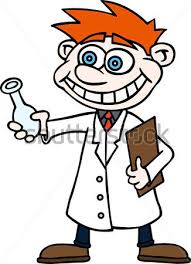 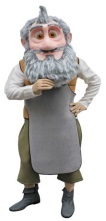 Bu kişiler konuşmalarında başarılı insanların hangi özelliğini söylememiştir?A)İnsanları etkilemeleri	B) Çalışkan olmalarıC) Amaçlarına ulaşmak için çalışmalarıD) Kendilerini beğenmeleriNOT: Her soru beş puandır. Başarılar Dileriz.Tayyar İNCEOĞLUTürkçe ÖğretmeniFiilİş/KılışDurumOluşXXXFiilMastarA)SevindimSevmekB)UyuttukUyutmakC)BakacaklarBakmakD)OturuyoruzOturmak 